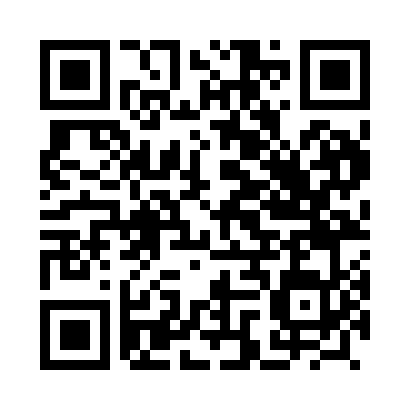 Prayer times for Adar Tokya, PakistanWed 1 May 2024 - Fri 31 May 2024High Latitude Method: Angle Based RulePrayer Calculation Method: University of Islamic SciencesAsar Calculation Method: ShafiPrayer times provided by https://www.salahtimes.comDateDayFajrSunriseDhuhrAsrMaghribIsha1Wed4:205:4412:213:556:598:242Thu4:195:4412:213:556:598:243Fri4:185:4312:213:557:008:254Sat4:175:4212:213:547:018:265Sun4:165:4112:213:547:018:276Mon4:155:4112:213:547:028:287Tue4:145:4012:213:547:028:298Wed4:135:3912:213:547:038:299Thu4:125:3812:213:547:048:3010Fri4:115:3812:213:547:048:3111Sat4:105:3712:213:547:058:3212Sun4:095:3712:213:547:058:3313Mon4:085:3612:213:537:068:3414Tue4:085:3512:213:537:078:3415Wed4:075:3512:213:537:078:3516Thu4:065:3412:213:537:088:3617Fri4:055:3412:213:537:088:3718Sat4:055:3312:213:537:098:3819Sun4:045:3312:213:537:098:3820Mon4:035:3212:213:537:108:3921Tue4:035:3212:213:537:118:4022Wed4:025:3112:213:537:118:4123Thu4:015:3112:213:537:128:4224Fri4:015:3112:213:537:128:4225Sat4:005:3012:213:537:138:4326Sun4:005:3012:223:537:138:4427Mon3:595:3012:223:537:148:4528Tue3:595:2912:223:537:148:4529Wed3:585:2912:223:537:158:4630Thu3:585:2912:223:537:158:4731Fri3:575:2912:223:537:168:47